АДМИНИСТРАЦИЯ КРАСНОСЕЛЬКУПСКОГО РАЙОНАРАСПОРЯЖЕНИЕ«23» апреля 2024 г.                                                                            № 165-Рс. КрасноселькупО проведении общественных обсуждений по объекту государственной экологической экспертизы - проектной документации «Реконструкция объекта «УКПГ: Установка очистки производственно-дождевых сточных вод Южно-Русского нефтегазоконденсатного месторождения», включая предварительные материалы по оценке воздействия на окружающую среду (ОВОС)В целях обеспечения благоприятной экологической обстановки на территории Красноселькупского района, на основании обращения общества с ограниченной ответственностью «РЕАЛПРОЕКТ», в соответствии с Федеральным законом от 23 ноября 1995 года № 174-ФЗ «Об экологической экспертизе», приказом Минприроды России 
от 01 декабря 2020 года № 999 «Об утверждении требований к материалам оценки воздействия на окружающую среду», постановлением Администрации Красноселькупского района от 
14 марта 2022 года № 97-П «Об утверждении Порядка организации и проведения общественных обсуждений воздействия планируемой (намечаемой) хозяйственной и иной деятельности на окружающую среду на территории муниципального округа Красноселькупский район Ямало-Ненецкого автономного округа», руководствуясь Уставом муниципального округа Красноселькупский район Ямало-Ненецкого автономного округа:1. Провести 29 мая 2024 года в 11 часов 00 минут (по местному времени) общественные обсуждения по объекту государственной экологической экспертизы – проектной документации «Реконструкция объекта «УКПГ: Установка очистки производственно-дождевых сточных вод Южно-Русского нефтегазоконденсатного месторождения», включая предварительные материалы по оценке воздействия на окружающую среду (ОВОС), в форме общественных слушаний посредством видео-конференц-связи: Яндекс Телемост.2. Отделу экологии и природно-ресурсного регулирования управления жилищно-коммунального хозяйства, транспорта и связи Администрации Красноселькупского района обеспечить прием замечаний, комментариев и предложений по объекту общественных обсуждений, поступивших от общественности в период размещения материалов для ознакомления: с 29 апреля 2024 года по 28 мая 2024 года, а также в течение 10 календарных дней после окончания срока общественных обсуждений: по 08 июня 2024 года (включительно).3. Опубликовать настоящее распоряжение в газете «Северный край» и разместить на официальном сайте муниципального округа Красноселькупский район Ямало-Ненецкого автономного округа. 4. Контроль за исполнением настоящего распоряжения возложить на первого заместителя Главы Администрации Красноселькупского района.Глава Красноселькупского района                                             Ю.В. Фишер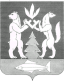 